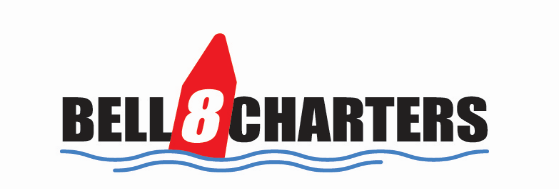 READ BEFORE SIGNING:In consideration of being allowed to be a passenger on Bell 8 Charters vessel, its related events and activities, I/we, the undersigned:1.                          			2.                                                                    3.(please print all names)Acknowledge, appreciate, and agree that:The risk of injury from the activities involved in this program is significant, including the potential for permanent paralysis and death, and while particular skills, equipment, and personal discipline may reduce this risk of serious injury does exist; and,I KNOWINGLY AND FREELY ASSUME ALL SUCH RISKS, both known and unknown, EVEN IF ARISING FROM THE NEGLIGENCE OF THE RELEASES or others, and assume full responsibility for my participation; and,I willingly agree to comply with the stated and customary terms and conditions of participation.  If, however, I observe any unusual significant hazard during my presence or participation, I will remove myself from participation and bring such to the attention of the Company immediately; and,I, for myself and on behalf of my heirs, assigns, personal representatives and next of kin, HEREBY RELEASE, INDEMNIFY, AND HOLD HARMLESS Bell 8 Charters, LLC, their offices, officials, agents, and/or employees, other participants, sponsoring agencies, sponsors, advertisers, and, if applicable, owners and lessors of premises used for the activity (“Releases”), WITH RESPECT TO ANY INJURY, DISABILITY, DEATH, or loss or damage to person or property, WHETHER ARISING FROM THE NEGLIGENCE OF THE RELEASES OR OTHERWISE, to the fullest extent permitted by law.I HAVE READ THIS RELEASE OF LIABILITY AND ASSUMPTION OF RISK AGREEMENT, AM 18 YEARS OF AGE OR OLDER, FULLY UNDERSTAND ITS TERMS, UNDERSTAND THAT I HAVE GIVEN UP SUBSTANTIAL RIGHTS BY SIGNING IT, AND SIGN IT FREELY AND VOLUNTARILY WITHOUT ANY INDUCTMENT.X_____________________________________________     X_____________________________________________PARTICIPANT’S SIGNATURE - Date Signed                                   PARTICIPANT’S SIGNATURE- Date SignedX_____________________________________________     X_____________________________________________PARTICIPANT’S SIGNATURE – Date Signed                                  PARTICIPANT’S SIGNATURE – Date SignedSTREET ADDRESS   -             CITY   -                                              STATE   -                                            ZIP CODECELL PHONE   -                                                                         EMAIL ADDRESS   -   EMERGENCY CONTACT: NAME (PRINT)                                          PHONE NUMBERFOR PARENTS/GUARDIANS OF PARTICIPANTS OF MINORITY AGE (UNDER AGE 18 at the time of resignation)This is to certify that I, as parent/guardian with legal responsibility for this participant, do consent and agree to his/her release as provided above of all the Releasees, and for myself, my heirs, assigns, and next of kin participation in these programs as provided above, EVEN IF ARISING FROM THE NEGLIGENCE OF THE RELEASEES, to the fullest extent of the law., I release and agree to indemnify and hold harmless the Releasees from any and all liabilities incident to my minor child’s involvement. X___________________________________________________________________________________          X_____________________________PARTICIPANT’S NAME(S)  (PRINT)   -   PARENT/GUARDIAN SIGNATURE                                                     Date Signed5-28-2020